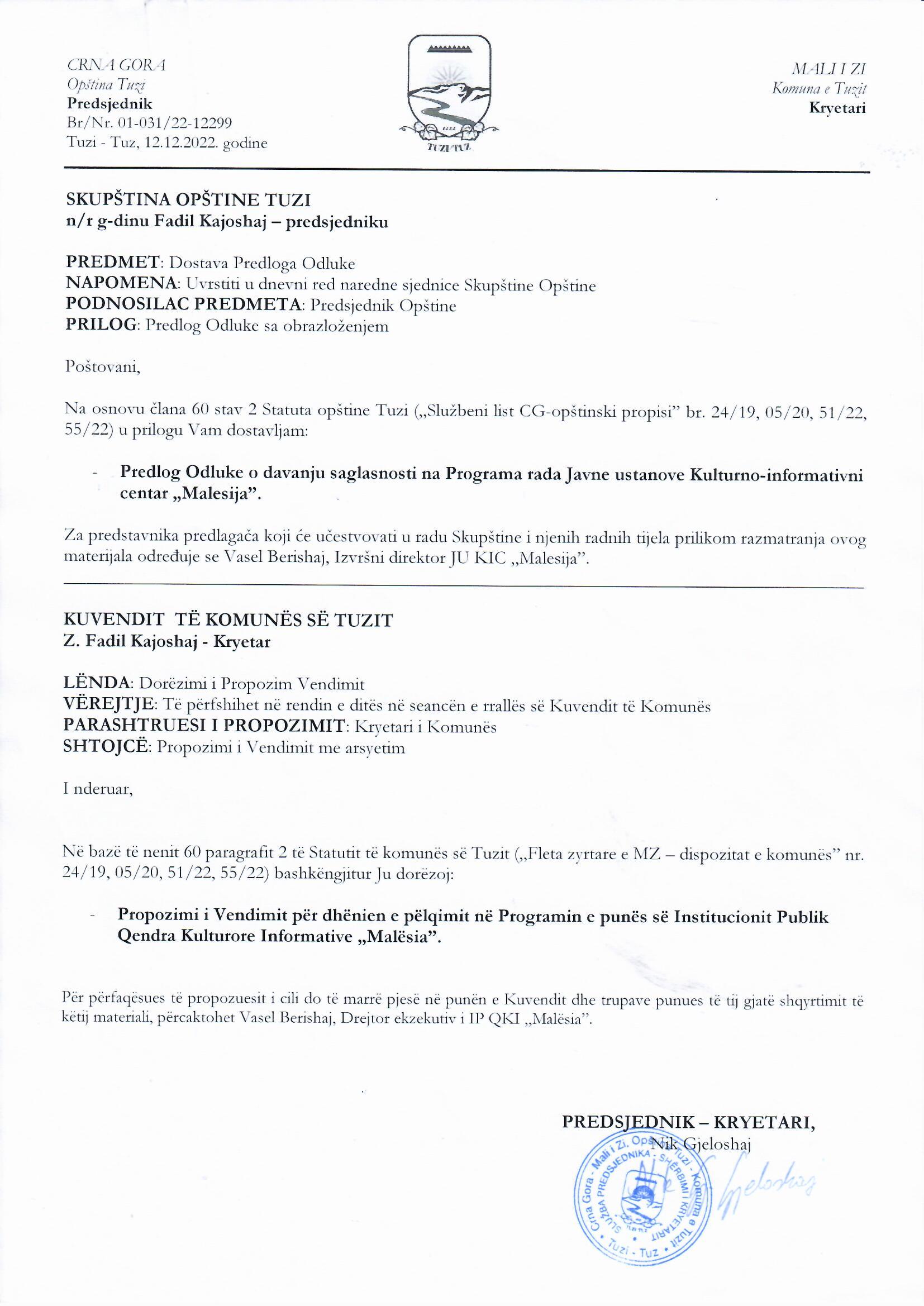 Bazuar në nenin 38 paragrafi 1 pika 2 të Ligjit për vetëqeverisjen lokale (“Fleta zyrtare e Malit të Zi”, numër 02/18, 34/19, 38/20, 50/22, 84/22), neni 15 i Vendimit për themelimin e institucionit publik Qendra Kulturore Informative „Malësia” ("Fleta zyrtare e Republikës së Malit të Zi - dispozitat komunale", nr. 24/04, „Fleta zyrtare e Malit të Zi - dispozita komunale”, nr. 28/11, 05/22), Kuvendi i Komunës së Tuzit, në seancën e mbajtur më ____.12.2022 solliVENDIMpër dhënien e pëlqimit në Programin e punës së Institucionit publik Qendra Kulturore Informative „Malësia”Neni 1	Jepet pëlqimi në Programin e punës së Institucionit publik Qendra Kulturore Informative „Malësia” me numër 01-526/22, i cili është miratuar nga Këshilli i institucionit publik Qendra Kulturo-Informative „Malësia”.Neni 2	Ky vendim hyn në fuqi ditën e tetë nga data e publikimit në „Fletën zyrtare të Malit të Zi - dispozita komunale”.Numër: 02-030/22-Tuz, ___.12.2022KUVENDI I KOMUNËS SË TUZITKRYETARI,Fadil KajoshajArsyetimBAZA LIGJORE: Miratimi i Vendimit për dhënien e pëlqimit të Vendimit të Këshillit të Institucionit publik Qendra Informative Kulturore “Malësia” është i përfshirë në nenin 38 paragrafi 1 pika 2 të Ligjit për Vetëqeverisjen Lokale, i cili përcakton se Kuvendi miraton rregullore dhe akte të tjera të përgjithshme.Neni 15 i Vendimit për Themelimin e Institucionit publik Qendra Kulturore dhe Informative e Malësisë parasheh që Kuvendi i komunës si themelues - emëron Këshillin;   - jep pëlqimin për Statutin e Qendrës Kulturore dhe Informative;   - miraton Programin e Punës dhe shqyrton Raportin e Punës;   - jep pëlqimin për vendimin për ndryshimin e statusit dhe ndryshimin e emrit të Qendrës Kulturore dhe Informative;   - jep pëlqimin për ndryshime në organizimin dhe selinë e Qendrës Kulturore dhe Informative i   - kryen edhe detyra të tjera në kuadër të të drejtave dhe detyrave të Themeluesit.ARSYET E SJELLJES:Arsyet e marrjes së këtij vendimi përmbahen në nevojën e miratimit të Programit të Punës së Institucionit Publik Qendra Kulturore Informative “Malësia” për vitin 2023.PËRMBAJTJA E VENDIMIT:Neni 1 Programi i punës së Institucionit Publik Qendra Kulturo-Informative “Malësia” numër 01-526/22 i miratuar nga Këshilli i Institucionit Publik Qendra Kulturo-Informative “Malësia”.Neni 2 parashikon se ky vendim hyn në fuqi në ditën e tetë nga data e publikimit në "Fletën zyrtare të Malit të Zi - dispozita komunale".